         МУНИЦИПАЛЬНОЕ  АВТОНОМНОЕ  ДОШКОЛЬНОЕ  ОБРАЗОВАТЕЛЬНОЕ УЧРЕЖДЕНИЕ                                                       «ДЕТСКИЙ  САД № 407»  Г.  ПЕРМИ КРАТКОСРОЧНАЯ  ОБРАЗОВАТЕЛЬНАЯ  ПРАКТИКА
                                  «Волшебные дорожки».                                    (для  детей  5-7 лет)Рыбке рак- ни друг, ни враг,                               Рыбке страшен червячок,Рыбке вряд ли страшен  рак.                               Что насажен на крючок.                                                           Учитель-логопед: Шишмакова М.А.ПРОГРАММА  КРАТКОСРОЧНОЙ  ОБРАЗОВАТЕЛЬНОЙ  ПРАКТИКИ                                                  «Волшебные  дорожки».ПОЯСНИТЕЛЬНАЯ ЗАПИСКА.Мнемотехника - техника, облегчающая запоминание и увеличивающая объем памяти путем образования искусственных ассоциаций.Процесс запоминания делится на 4 этапа:-кодирование элементов информации в зрительные образы;-собственно сам процесс запоминания;запоминание последовательности информации;-закрепление информации в памяти.Ведь именно  символы и знаки составляют основу звукобуквенного анализа слов, значит, прием символизации - наиболее короткий путь к формированию процесса запоминания и точной передачи информации,  требующей дословного повторения ,например, в чистоговорках  и  стихах  для  автоматизации поставленных звуков.Мнемотаблицы  и  мнемодорожки  эффективны  при  разучивании  стихотворений. Использование  опорных  рисунков для  обучения  заучиванию  стихотворений увлекает  детей,  превращает  занятие  в  игру.  В  дошкольном возрасте  преобладает  наглядно-образная  память  и   запоминание  носит  непроизвольный  характер. Зрительный  образ, сохранившийся  у  ребенка  после прослушивания, сопровождающегося  просмотром  рисунков, позволяет  значительно  быстрее  запомнить текст.  Этапы  работы: 1.Логопед  выразительно  читает  стихотворение.2. Логопед   читает  стихотворение  с  опорой  на  таблицу.3. Логопед  задает  вопросы детям  и  разъясняет  то,  что  непонятно  детям.4.  Опираясь на  таблицу, дети  разучивают стих.5. Автоматизация звуков.АКТУАЛЬНОСТЬНи  для кого не секрет, что в настоящее время всё чаще у детей наблюдаются следующие проблемы: скудный словарный запас, неумение согласовывать слова в предложении, нарушение звукопроизношения, внимания, несовершенно логическое мышление. Поэтому перед нами встала задача научить детей связно, последовательно, грамматически правильно излагать свои мысли, рассказывать о различных событиях из окружающей жизни.В дошкольном возрасте преобладает наглядно-образная память, и запоминание носит в основном непроизвольный характер: дети лучше запоминают события, предметы, факты, явления, близкие их жизненному опыту. При обучении детей, вполне обосновано использование творческих методик, эффективность которых очевидна, наряду с общепринятыми. Приёмы мнемотехники облегчают запоминание у детей и увеличивают объём памяти путём образования дополнительных ассоциаций.Цель практики – формирование процесса запоминания и точной передачи информации,  требующей дословного повторения.  Использовать технологию мнемотехники  в образовательном процессе в совместной и самостоятельной деятельности. Автоматизация звуков.                                 Задачи1.Познакомить детей  с техникой, облегчающей запоминание и увеличивающей объем памяти путем образования искусственных ассоциаций.2.Развивать    зрительную память  и  внимание  детей.3. Способствовать развитию умения работать по образцу, по правилам, слушать взрослого и выполнять его инструкции;4. Способствовать развитию творческих способностей детей, умению самим составлять схемы и воспроизводить их.5. Способствовать формированию навыков сотрудничества, взаимопонимания, доброжелательности, самостоятельности, инициативности, ответственности. Основные  принципы  построения  краткосрочной  образовательной  практики:1.Принцип  доступности (метод обучения  соответствует возрасту, уровню  развития,  подготовки, интересам  детей).2.Принцип последовательности (от  простого к  сложному).3.Принцип  индивидуализации (индивидуальный подход к каждому ребенку, учет  его особенностей).Части  занятия.1.Организационная  часть. 2.Основная часть. 3.Заключительная.Ожидаемый результат.1.Дети должны  узнать  прием символизации - наиболее короткий путь к формированию процесса запоминания и точной передачи информации. Инструментарий  для  организации  практики. Картинки,  мнемодорожки,  мнемотаблицы,  альбомные листы,  карандаши,  ножницы, клей.Методическое  сопровождение.1.Ресурсы  интернета.2.Собственные  «волшебные доржки «- «мнемодорожки».3. Широких Т. Т. Учим стихи-развиваем память//Ребёнок в детском саду. -2004.-№2.-С. 59-62.Результаты  практики.Дети научатся  «шифровать»  небольшие  стишки  для  запоминания.Самостоятельно  изготовят «волшебные  дорожки».Будут проявлять заинтересованность. (Ведь именно символы и знаки составляют основу звукобуквенного анализа слов, значит, прием символизации - наиболее короткий путь к формированию процесса запоминания и точной передачи информации).Перспективы  практики. При  высокой  заинтересованности  детей,  прошедших  практику,  можно  организовать  дополнительные  занятия.  Реклама  и  продвижение  практики.          « Разные символы  и  шифровки            С  вами  мы  применим  ловко,            Научимся  быстро  мы  все запоминать,          «Волшебные  дорожки» будем шифровать!» -Ребята,  хотите  научиться  быстро  запоминать  стихи?А  шифровать их?Давайте  вместе  со  мной  по  «волшебной  дорожке»  разучим  стих:(демонстрируется  мнемодорожка)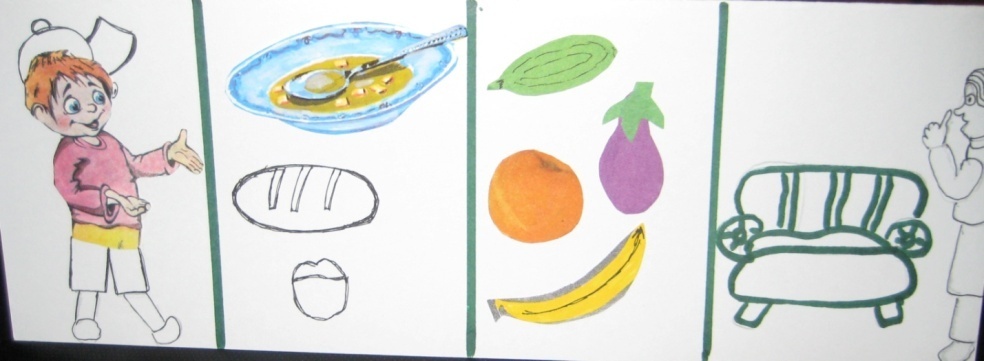 «К бабушке приехал внучек.-Хочешь есть? Покушай супчик.Вот батончик, пышный пончик,Огуречик , баклажанчик,Апельсинчик  и бананчик.Скушал все наш милый мальчикИ улегся на диванчик.Не шумите. Все. Молчок.Отдыхает наш внучок».СЦЕНАРНЫЙ  ПЛАН ОП КОП «Волшебные  дорожки».ЗАНЯТИЕ 1.1.Организационный  момент. В  доступной  форме логопед  знакомит детей  с мнемотехникой . Говорит  о  пользе  данного метода  запоминания. 2.Основная часть. Знакомство  с  мнемодорожками.  Дети под руководством  логопеда  учатся «шифровать»  слова,  заключать их в  символы.«Шифруют»  стишок «Зайку  бросила  хозяйка…»  И ДРУГИЕ.    Этапы  работы: 1.Логопед  выразительно  читает  стихотворение.2. Логопед   читает  стихотворение  с  опорой  на  таблицу.3. Логопед  задает  вопросы детям  и  разъясняет  то,  что  непонятно  детям.4.  Опираясь на  таблицу, дети  «шифруют» и   затем   разучивают стихи.  Использование  опорных  рисунков для  обучения  заучиванию  стихотворений увлекает  детей,  превращает  занятие  в  игру.  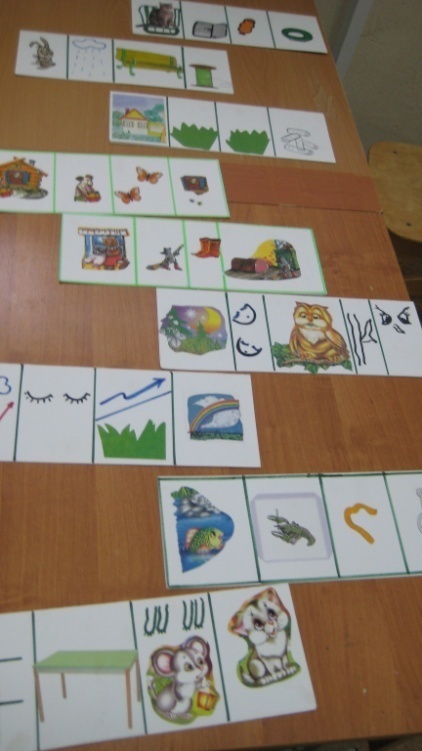 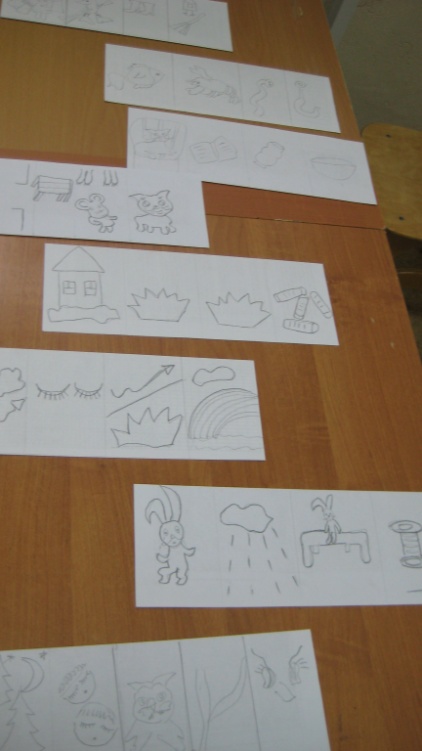 Дети  учатся «шифровать»  четверостишия .         3.Заключительная  часть.   Подводим  итоги.ЗАНЯТИЕ №2.1.Организационный  момент. Продолжаем знакомство  с  мнемотехникой. Загадки-схемы.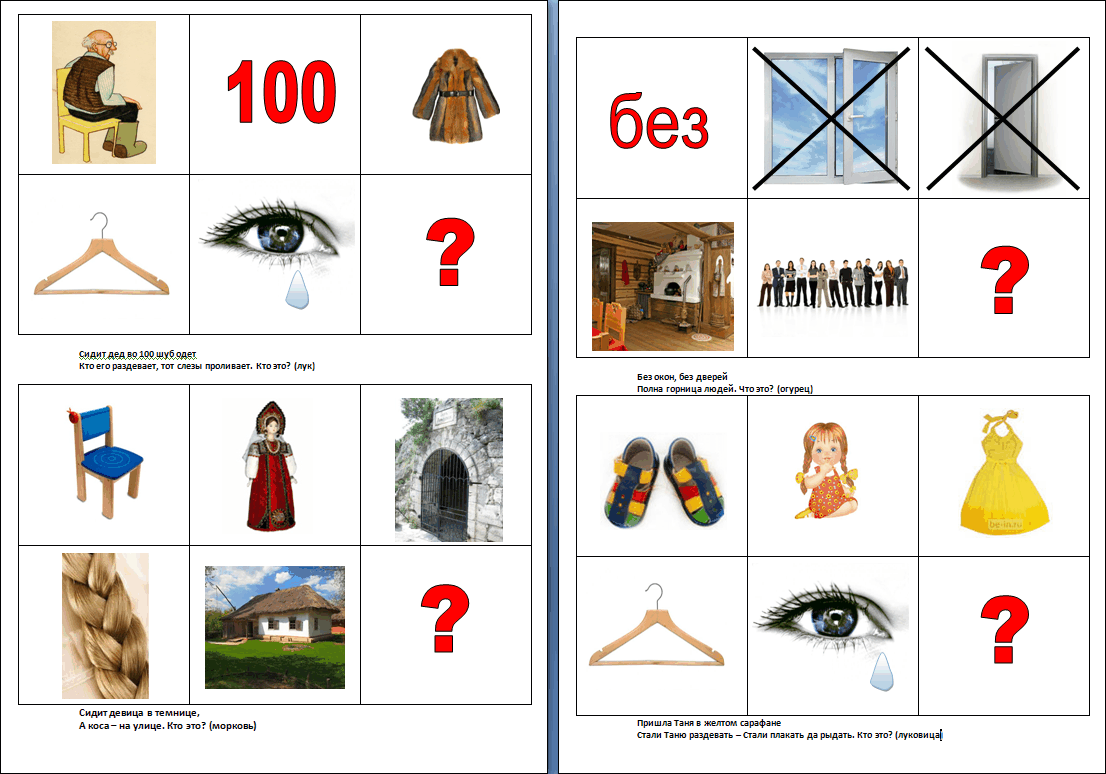 1.  Сидит  дед  в  сто  шуб одет.Кто  его  раздевает, тот слезы  проливает. (Лук)2. Сидит  девица  в  темнице.А коса  на  улице. (Морковь)3. Без окон,  без  дверей,Полна  горница  людей. (Огурец)    4.Пришла Таня  в  желтом  сарафане.Стали  Таню  раздевать-стали  плакать  и  рыдать.(Луковица)Дети  расшифровывают таблицы-загадки.2. Основная  часть.Под   руководством  логопеда  дети  изготовляют  мнемодорожки. Выделяют  основные  части четверостиший. Определяют,  на  сколько  частей нужно  разделить    стишок. Подбирают картинки  и  оформляют  свои  «волшебные  дорожки».Некоторые дети самостоятельно подбирают картинки к стишкам и наклеивают их.3.Заключительная  часть.Рефлексия.  Подведение  итогов.  Поощрение детей. Занятие  заканчивается  под  веселую  музыку.   ОТЧЕТ.АННОТАЦИЯ  ПРАКТИКИ:  в  ходе  практики дети  познакомились   с техникой, облегчающей запоминание и увеличивающей объем памяти путем образования искусственных ассоциаций. Развивалась   зрительная  память  и  внимание  детей.ОЖИДАЕМЫЙ РЕЗУЛЬТАТ: дети  и  родители заинтересованы, самостоятельно дома «шифруют»  небольшие  стишки.Перспективы  практики. При  высокой  заинтересованности  детей,  прошедших  практику,  можно  организовать  дополнительные  занятияРеклама  и  продвижение  практики.Институциональный  уровень: участие  в  ярмарке, информация  о практике  в  группах  детского сада.Практику  посещают 10  человек(2  подгруппы  по  5 человек).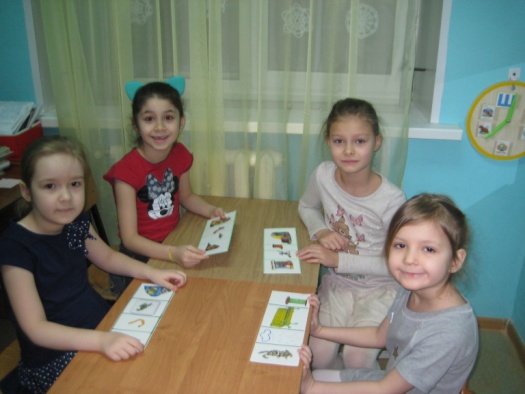 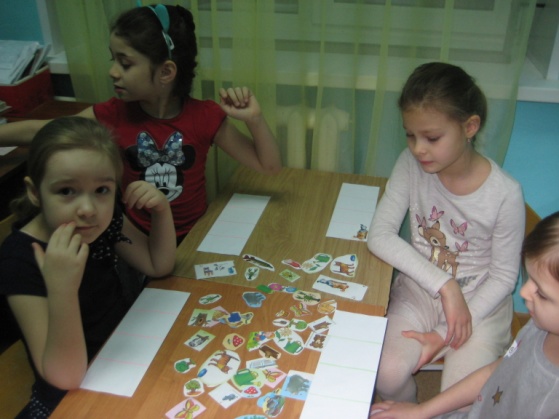 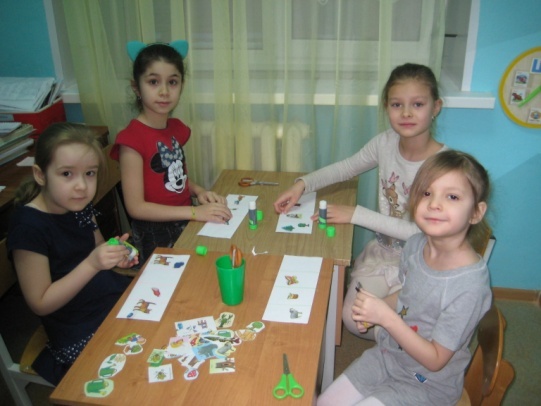 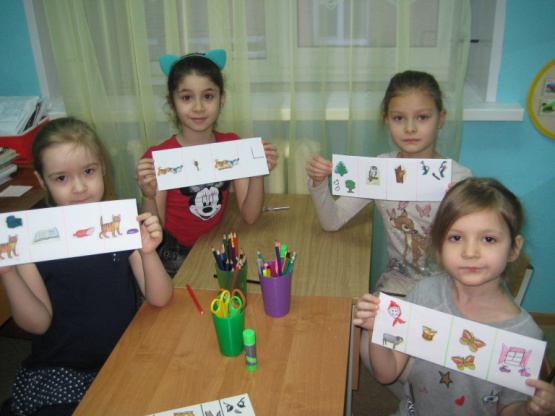 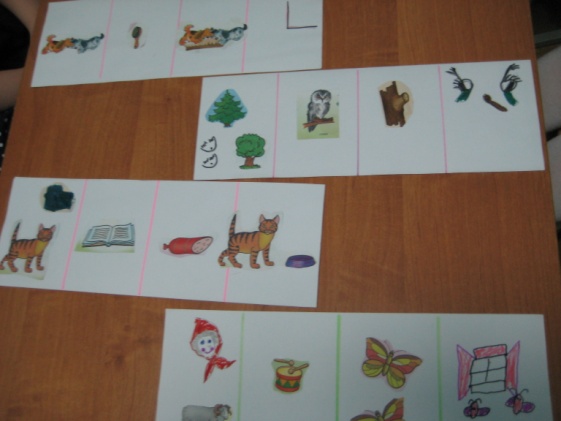 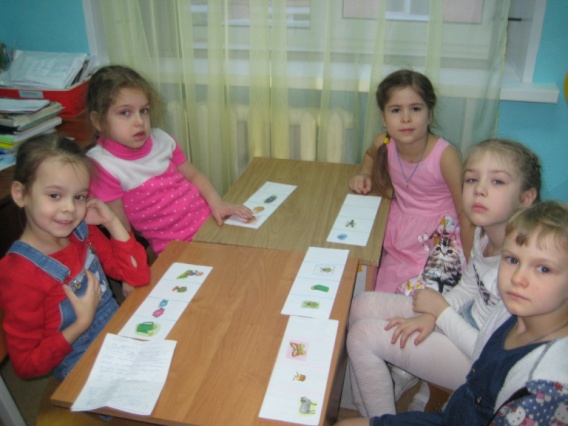 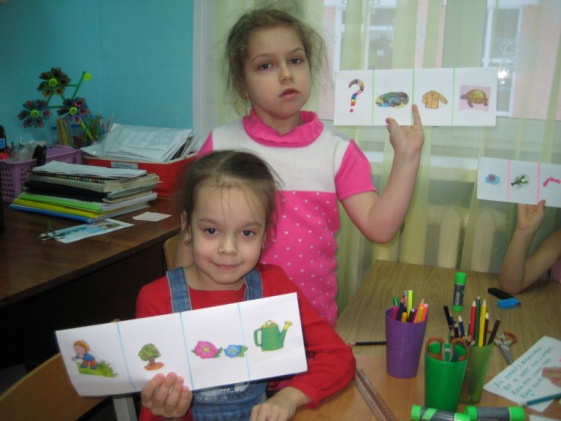 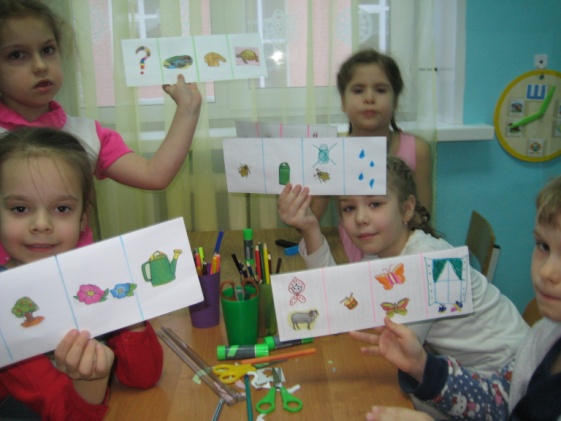 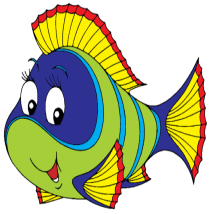 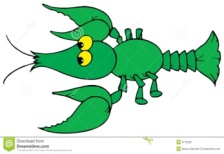 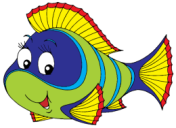 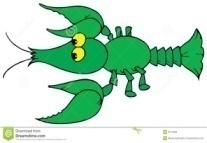 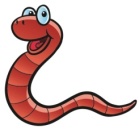 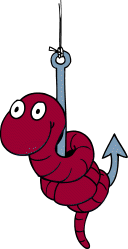 Полное  название программы  МНЕМОТЕХНИКАКраткое  название«Волшебные  дорожки».ФИО автора Учитель-логопед: Шишмакова  Марина  АнатольевнаВозраст детей5-7 летКоличество занятий2АктуальностьСимволы и знаки составляют основу звукобуквенного анализа слов, значит, прием символизации - наиболее короткий путь к формированию процесса запоминания и точной передачи информации,  требующей дословного повторения ,например, в чистоговорках  и стихах.Автоматизировать звуки, используя данный прием.ЦельОбучить детей  приему  запоминания, используя  приемы  мнемотехники. Автоматизировать звуки.Задачи1.Познакомить детей  с приемом мнемотехники.2.Развивать память  и  внимание.3.Воспитывать  желание  заниматься  самостоятельно. 4.Закрепить произношение звуков. Материалы  и оборудованиеКартинки,  мнемодорожки,  мнемотаблицы,  альбомные листы,  карандаши,  ножницы, клей.Части ОП КОП1. Знакомство  с  мнемодорожками.2. Знакомство с приемами  запоминания  стишков.3.Знакомство  с техникой, облегчающей запоминание и увеличивающей объем памяти путем образования искусственных ассоциаций.4. Автоматизация звуков.Конечные  результатыДети  узнали основные  приемы, используемые  в  КОПе: процесс запоминания и точной передачи информации,  требующей дословного повторения, например, в   чистоговорках  и стихах. Самостоятельно  изготовили  «волшебные дорожки».Конкретные  программные  критерииДети будут  знать  прием символизации - наиболее короткий путь к формированию процесса запоминания и точной передачи информации.Родители  дома  будут закреплять  изученные  упражнения. В  домашних  условиях  будут  продолжать  заниматься,   т. к.  заинтересованы в конечном результате.Количество10  человек№Фамилия,имя№ группыдатадата1++2++3++4++5++6++7++8++9++10++